 П О С Т А Н О В Л Е Н И Еот ________________20___г.   № _________г. Майкоп
О размещении сезонных (летних) кафе при стационарных предприятиях общественного питания на территории муниципального образования «Город Майкоп» В соответствии с пунктом 14 статьи 5 Устава муниципального образования «Город Майкоп», а также в целях удовлетворения населения в предоставлении услуг питания в сезонный период, создания дополнительных условий для проведения досуга и культурного отдыха населения,  п о с т а н о в л я ю: 1. Утвердить Правила размещения, обустройства и эксплуатации сезонных (летних) кафе при стационарных предприятиях общественного питания на территории муниципального образования «Город Майкоп».2. Контроль за исполнением настоящего постановления возложить на первого заместителя Главы администрации муниципального образования «Город Майкоп» Р.И. Махош.3. Опубликовать настоящее постановление в газете «Майкопские новости» и разместить на официальном сайте Администрации муниципального образования «Город Майкоп».4. Настоящее постановление вступает в силу с момента его официального опубликования.Глава муниципального образования«Город Майкоп»                                                                             А.В. Наролин                                                                                   Администрация муниципального образования «Город Майкоп»Республики Адыгея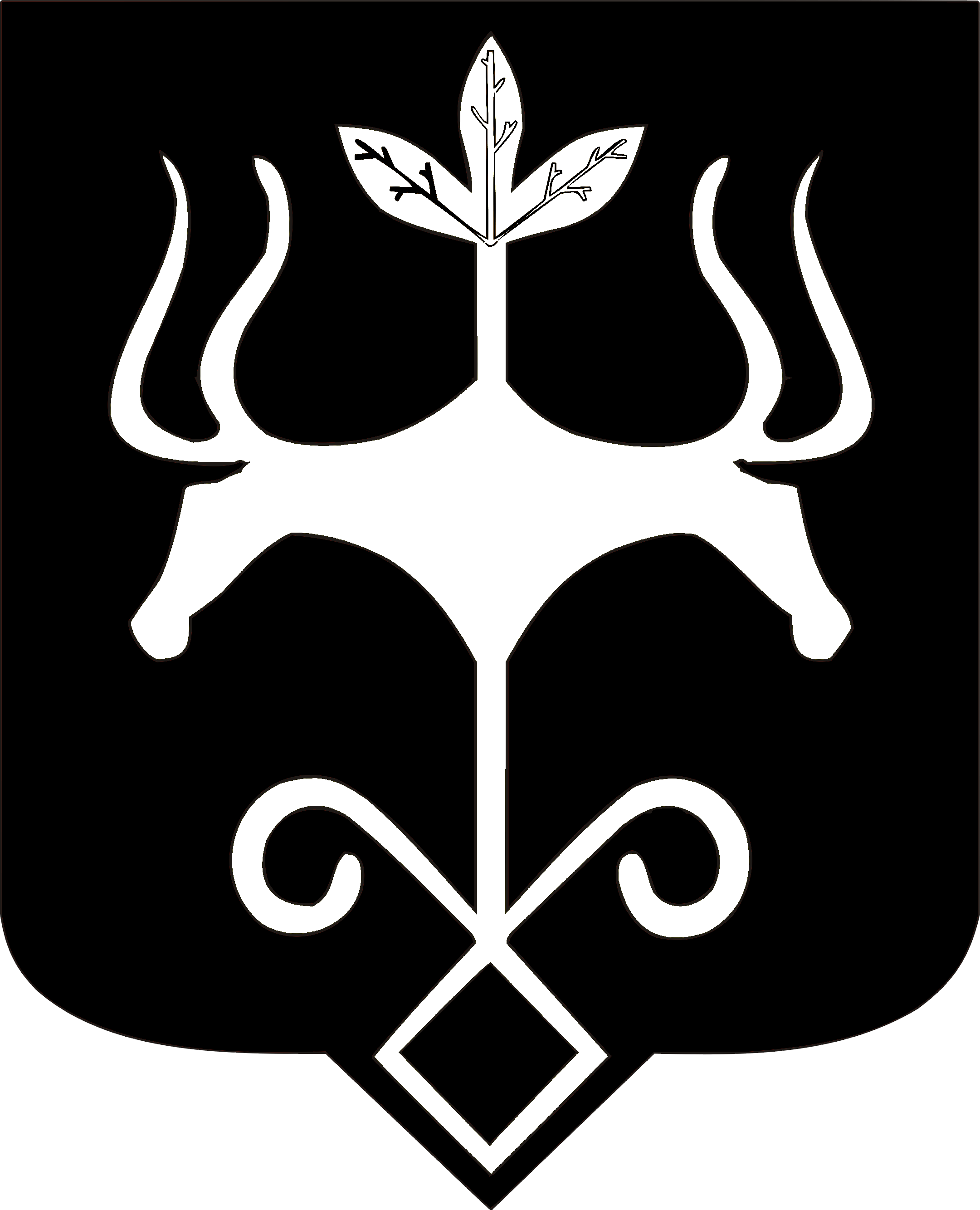 Адыгэ Республикэммуниципальнэ образованиеу «Къалэу Мыекъуапэ»  и Администрацие